10 December 2020Dear Parent / Carers,As many of you may have seen on the news and social media the DFE issued some guidelines yesterday about potentially closing schools a day early at Christmas.As a Trust we will not be making any alterations to the plans in place for the end of term across our schools. Therefore, St Alphonsus’ will still finish for Christmas on Friday 18th December.Over the Christmas period, if your child receives a positive test for Coronavirus (COVID-19) and developed the symptoms within 48 hours of last being in school you must notify myself using the following email address:covidpositive@stalphonsus.npcat.org.ukPlease leave me your telephone number and I will ring you back to ascertain details as I will need to inform Public Health England.If a positive case is confirmed in your child’s bubble a member of SLT will telephone to inform you that your child will need to self-isolate. We will make every attempt to ring you at home to inform you of this.Yours sincerely,Miss A.McCannHead Teacher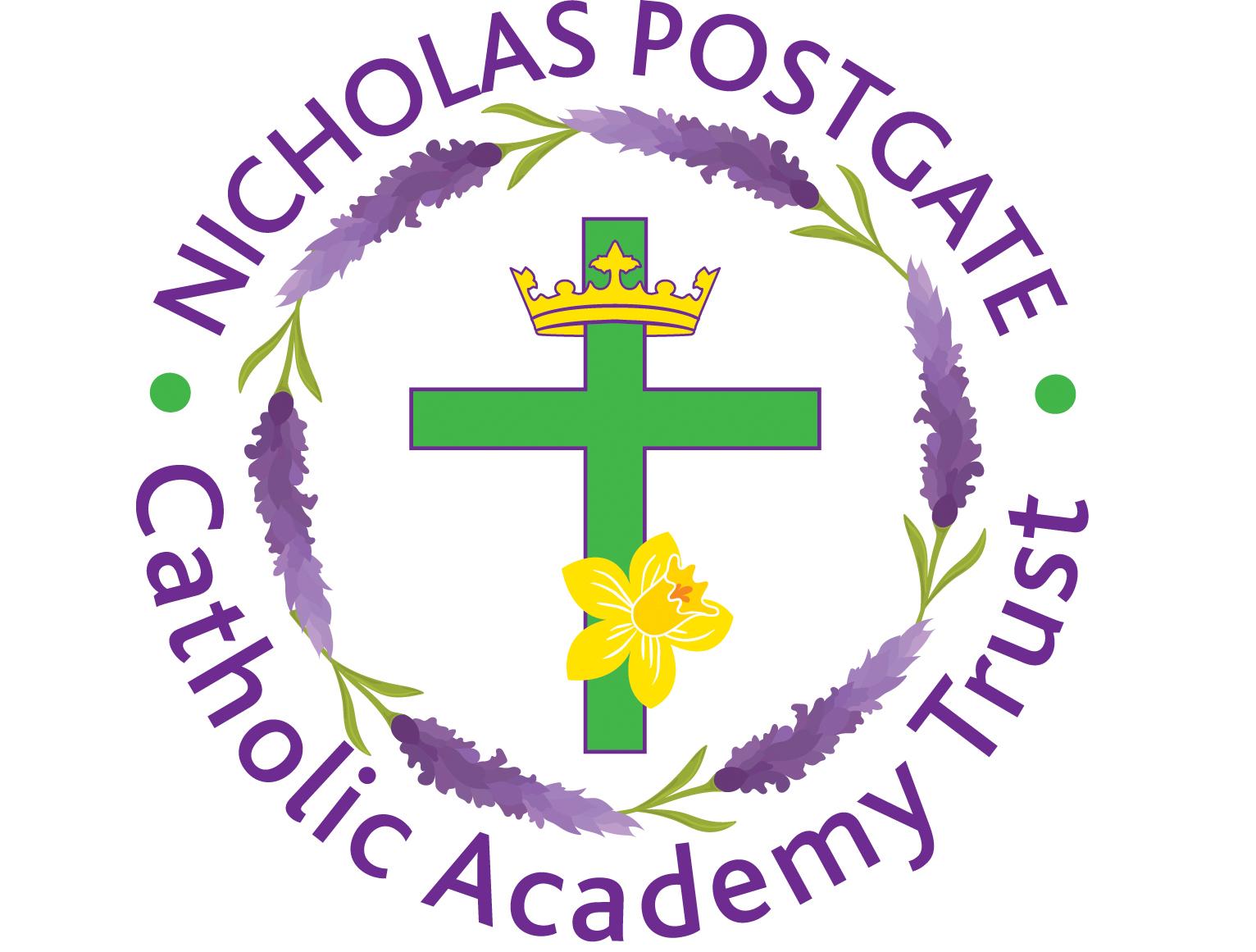 